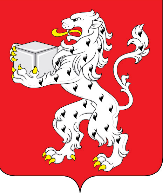 Администрация городского поселения – город ЭртильЭртильского муниципального районаВоронежской областиП О С Т А Н О В Л Е Н И ЕОт 28 января 2019 г.№ 42г.ЭртильОб утверждении стоимости гарантированного перечня услуг по погребению на территории городского поселения – город Эртиль Эртильского муниципального районаВоронежской области	Во исполнение Федерального закона от 06.10.2003г. № 131-ФЗ «Об общих принципах организации местного самоуправления в Российской Федерации», Федерального закона от 12.01.1996г. № 8-ФЗ «О погребении и похоронном деле», Федерального закона от 06.04.2015 № 68-ФЗ  «О приостановлении действий положений отдельных законодательных актов Российской Федерации», постановления Правительства РФ от 24.01.2019 года  № 32    «Об утверждении коэффициента индексации выплат, пособий и компенсаций в 2019 году»1.Утвердить стоимость гарантированного перечня услуг по погребению на территории городского поселения – город Эртиль Эртильского муниципального района Воронежской области согласно приложению.2. Признать утратившим силу постановление администрации городского поселения – город     Эртиль Эртильского муниципального района Воронежской области от 31.01.2018г. №68       «Об утверждении стоимости гарантированного перечня услуг по погребению на     территории городского поселения – город Эртиль Эртильского муниципального района     Воронежской области»».3. Действие настоящего постановления распространяется на правоотношения, возникшие с       1 февраля 2019 года.4. Настоящее постановление вступает в законную силу со дня его официального     опубликования в сборнике нормативных правовых актов администрации городского     поселения – город Эртиль Эртильского муниципального района Воронежской области     «Муниципальный вестник».5. Контроль за исполнением настоящего постановления оставляю за собой.Глава городского поселения – город Эртиль                                                                                                А.В.Прокудин        							       Приложение № 1                                                                                          к постановлению администрации                                                                                                                    городского поселения – город Эртиль							       от______________2019г. №______Стоимостьгарантированного  перечня услуг по погребениюв городском поселении – город Эртильна 2019 год (с 1 февраля)Согласовано:Руководитель                                                                                                       О.В. СергееваДепартамента социальной защиты  			                     Воронежской области					Начальник ГУ-Управления                                                                                А.В. ДолбилинПенсионного фонда РФ 					в Аннинском районе Воронежской области	(межрайонное)	(действующий по доверенности)Директор филиала № 8 ГУ Воронежского                                                       Л.В. РудаковаРегионального отделения фонда социального страхования РФ				                        (действующий по доверенности)				№ п/пНаименование услуг, предоставляемых специализированной службой по вопросам похоронного делаСтоимость услуг(руб.)1.Оформление документов, необходимых для погребенияПроизводится бесплатно2.Доставка гроба и других предметов, необходимых для погребения2768-123.Перевозка тела (останков) умершего на кладбище1267-774.Погребение 1910-58Итого:5946 руб. 47 коп.